ОБЩИНСКИ СЪВЕТ - ГРАД РУДОЗЕМР Е Ш Е Н И Е№ 83   НА ОБЩИНСКИ СЪВЕТ – РУДОЗЕМ, ВЗЕТО НА ИЗВЪНРЕДНО ЗАСЕДАНИЕ, СЪСТОЯЛО СЕ НА 12.04.2024 г., ПРОТОКОЛ № 10Относно: Определяне размера на трудовите възнаграждения на кметовете на кметства в Община Рудозем, както и на служителите от общинска администрация, съгласно Постановление № 74 от 01.04.2024г. на Министерски съвет на Република България.Общински съвет - град Рудозем след като разгледа и обсъди Докладна записка № 91/09.04.2024 г., предложена от кмета на Община Рудозем – инж. Недко Фиданов Кулевски и на основание чл.21, ал.1, т.5 от ЗМСМА, във връзка с Постановление № 74/01.04.2024г. на Министерски съвет за одобрение на допълнителни трансфери към общините по бюджетите за 2024 г.След проведено поименно гласуванеРЕШИ:1. Определя размера на трудовите възнаграждения на Кметовете на кметства в Община Рудозем, съгласно ПМС № 74 от 01.04.2024 г., както следва:Кмет на кметство Чепинци – 1660,00 лв., считано от 01.04.2024 г;Кмет на кметство Елховец – 1660,00 лв., считано от 01.04.2024 г.;Кмет на кметство Войкова лъка – 1510,00 лв., считано от 01.04.2024 г.;Кмет на кметство Рибница – 1510,00 лв., считано от 01.04.2024 г.;Кмет на кметство Сопотот – 1510,00 лв., считано от 01.04.2024 г.;Кмет на кметство Равнината – 1510,00 лв., считано от 01.04.2024 г.;Кмет на кметство Витина – 1510,00 лв., считано от 01.04.2024 г.;Кмет на кметство Коритата – 1510,00 лв., считано от 01.04.2024 г.;Кмет на кметство Пловдивци – 1510,00 лв., считано от 01.04.2024 г.;Кмет на кметство Бърчево – 1510,00 лв., считано от 01.04.2024 г.;Кмет на кметство Оглед – 1510,00 лв., считано от 01.04.2024 г.;Кмет на кметство Грамаде – 1510,00 лв., считано от 01.04.2024 г.;Кмет на кметство Бяла река – 1510,00 лв., считано от 01.04.2024 г.;Кмет на кметство Борие – 1510,00 лв., считано от 01.04.2024 г.;2. Определя размера на средствата за увеличение на възнагражденията на персонала в делегираната от държавата дейност „Общинска администрация“ – разпределени по общини съгласно Приложение към чл.1, ал.1, т.3 към Постановление № 74/01.04.2024г. на Министерски съвет за одобрение на допълнителни трансфери към общините по бюджетите за 2024г., считано от 01.04.2024 г.   Общ брой общински съветници: 13   Присъствали: 9   Гласували: 9   За:9 	   Против: 0   Въздържали се: 0                                          		 Председател на Об.С:…….................................                                                                           /инж. Венцислав Пехливанов / ОБЩИНСКИ СЪВЕТ - ГРАД РУДОЗЕМР Е Ш Е Н И Е№ 84   НА ОБЩИНСКИ СЪВЕТ – РУДОЗЕМ, ВЗЕТО НА ИЗВЪНРЕДНО ЗАСЕДАНИЕ, СЪСТОЯЛО СЕ НА 12.04.2024 г., ПРОТОКОЛ № 10Относно: Разрешаване изработването на проект за изменение на Подробен устройствен план – ПР за ПИ с идентификатори 63207.504.333 и 63207.504.116 по КККР на гр. Рудозем, УПИ II–173 в кв. 8 по плана на гр. Рудозем, общ. Рудозем. Даване на съгласие за сключване на предварителен договор по чл.15, ал.5 от ЗУТ.Общински съвет - град Рудозем след като разгледа и обсъди Докладна записка № 77/20.03.2024 г., предложена от кмета на Община Рудозем – инж. Недко Фиданов Кулевски и на основание чл.21, ал.1, т.8 и т.11 от ЗМСМА, във връзка с чл.124а, ал.1, чл.124б, ал.1, чл.15, ал.2 и ал.5 от ЗУТ, във връзка с чл.3, ал.2, т.1, чл.6, ал.1 и чл.41, ал.2 от ЗОС След проведено поименно гласуванеРЕШИ:1. Одобрява представеното задание за изработване на проект за изменение на Подробен устройствен план – ПР за ПИ с идентификатори 63207.504.333 и 63207.504.116 по КККР на   гр. Рудозем, УПИ II–173 в кв. 8 по плана на гр. Рудозем, общ. Рудозем.2. Разрешава изработване на проект за изменение на Подробен устройствен план – ПР за ПИ с идентификатори 63207.504.333 и  63207.504.116 по КККР на гр. Рудозем, УПИ II–173 в кв. 8 по плана на гр. Рудозем, общ. Рудозем.Обявява от публична общинска собственост в частна общинска собственост поради отпаднало предназначение придаваема част, равняваща се на 152 кв.м. от поземлен имот с идентификатор 63207.504.333 по КККР на гр.Рудозем, общ.Рудозем, одобрени  със Заповед РД-18-12/10.03.2010 г. на Изпълнителния директор на АГКК, адрес на поземления имот:        гр. Рудозем, ул. „Беломорска”, целият с площ 969 кв.м., с трайно предназначение на територията: урбанизирана, с начин на трайно ползване: за алея.4. Дава съгласие за сключване на  предварителен  договор за покупко-продажба  по реда на чл. 15, ал. 3 и ал. 5 от ЗУТ, с който Община Рудозем да прехвърли на Владимир Ивков Даракчиев, с ЕГН 8810046044 правото на собственост върху реална част от поземлен имот, както следва:Реална част с площ 152 кв.м. от общински поземлен имот с идентификатор 63207.504.333       по КККР на гр.Рудозем, общ.Рудозем, одобрени със Заповед РД-18-12/10.03.2010 г. на Изпълнителния директор на АГКК, адрес на поземления имот: гр.Рудозем, ул. „Беломорска”, целият с площ 969 кв.м., с трайно предназначение на територията: урбанизирана, с начин на трайно ползване: за алея, която реална част се придава към съседен поземлен имот с идентификатор 63207.504.116 по КККР на гр. Рудозем, одобрени със Заповед РД-18-12/10.03.2010 г. на Изпълнителния директор на АГКК, адрес на поземления имот: гр.Рудозем, ул. „Хан Аспарух” № 38, с площ 1009 кв.м., с трайно предназначение на територията: урбанизирана, с начин на трайно ползване: ниско застрояване /до 10 м./, за който е отреден УПИ II–173 по плана на гр. Рудозем, общ. Рудозем, собственост на Владимир Ивков Даракчиев, съгласно Нотариален акт за покупко-продажба на недвижими имоти № 30, том I, рег. № 464, дело № 29/2024 г. вписан в Службата по вписванията гр. Мадан с вх. рег.№ 98/21.02.2024 г., Акт № 73, том 1, дело № 48/2024 г.5. Упълномощава Кмета на община Рудозем да сключи окончателен договор с Владимир Ивков Даракчиев, с ЕГН 8810046044 за продажба на реална част от поземлен  имот  - общинска собственост, подробно описана в т. 4, по пазарна оценка изготвена от лицензиран оценител в размер на 22,00 лв. на квадратен метър без ДДС.   Общ брой общински съветници: 13   Присъствали: 9   Гласували: 9   За: 9	   Против: 0   Въздържали се: 0Председател на Об.С:…….................................                                                                           /инж. Венцислав Пехливанов / ОБЩИНСКИ СЪВЕТ - ГРАД РУДОЗЕМР Е Ш Е Н И Е№ 85   НА ОБЩИНСКИ СЪВЕТ – РУДОЗЕМ, ВЗЕТО НА ИЗВЪНРЕДНО ЗАСЕДАНИЕ, СЪСТОЯЛО СЕ НА 12.04.2024 г., ПРОТОКОЛ № 10Относно: Одобряване на изменение на Подробен устройствен план – ПРЗ за имоти с идентификатори 63207.501.161, 63207.501.162,  попадащи в УПИ II-озел., в кв. 37 по плана на гр. Рудозем, общ. Рудозем.Общински съвет - град Рудозем след като разгледа и обсъди Докладна записка № 92/09.04.2024 г., предложена от кмета на Община Рудозем – инж. Недко Фиданов Кулевски и на основание чл.21, ал.1, т.11 от ЗМСМА, чл.129, ал.1 във връзка с чл. 134, ал. 2, т. 6  от ЗУТСлед проведено поименно гласуванеРЕШИ:Общински съвет-Рудозем одобрява изменение на Подробен устройствен план – ПРЗ за имоти с идентификатори 63207.501.161, 63207.501.162,  попадащи в УПИ II-озел., в кв. 37 по плана на гр. Рудозем, общ. Рудозем.Одобреният проект за изменение на Подробен устройствен план - ПРЗ да се публикува на интернет страницата на общината, на основание чл.129, ал.5 от ЗУТ.Обявлението за решението да се изпрати в 7-дневен срок за обнародване в "Държавен вестник", на основание чл.129, ал.1 от ЗУТ.   Общ брой общински съветници: 13   Присъствали: 9   Гласували: 9   За: 6	   Против: 3   Въздържали се: 0                                          		 Председател на Об.С:…….................................                                                                           /инж. Венцислав Пехливанов / ОБЩИНСКИ СЪВЕТ - ГРАД РУДОЗЕМР Е Ш Е Н И Е№ 86НА ОБЩИНСКИ СЪВЕТ – РУДОЗЕМ, ВЗЕТО НА ИЗВЪНРЕДНО ЗАСЕДАНИЕ, СЪСТОЯЛО СЕ НА 12.04.2024 г., ПРОТОКОЛ № 10Относно: Отмяна на Решение № 80/29.03.2024 г. на Общински съвет - Рудозем, прието по Протокол № 9, върнато за ново обсъждане от Областен управител на област Смолян със Заповед № АП-03-14-151/11.04.2024 г.Общински съвет - град Рудозем след като разгледа и обсъди Докладна записка № 99/12.04.2024 г., предложена от председателя на Общински съвет - Рудозем – инж. Венцислав Пехливанов и на основание чл. 45, ал. 9 във връзка с ал. 4  от ЗМСМА и в изпълнение на Заповед № АП-03-14-151/11.04.2024 г. на Областен управител на област Смолян След проведено поименно гласуванеРЕШИ:Отменя Решение № 80/29.03.2024 г. на Общински съвет - Рудозем, прието по Протокол № 9.  Общ брой общински съветници: 13   Присъствали: 9   Гласували: 9   За: 9	   Против: 0   Въздържали се: 0                                          		 Председател на Об.С:…….................................                                                                           /инж. Венцислав Пехливанов /ОБЩИНСКИ СЪВЕТ - ГРАД РУДОЗЕМР Е Ш Е Н И Е№ 87   НА ОБЩИНСКИ СЪВЕТ – РУДОЗЕМ, ВЗЕТО НА ИЗВЪНРЕДНО ЗАСЕДАНИЕ, СЪСТОЯЛО СЕ НА 12.04.2024 г., ПРОТОКОЛ № 10Относно: Изменение на Решение № 73/29.03.2024 г. на Общински съвет - Рудозем, прието по Протокол № 9, върнато за ново обсъждане от Областен управител на област Смолян със Заповед № АП-03-14-151/11.04.2024 г.Общински съвет - град Рудозем след като разгледа и обсъди Докладна записка № 100/12.04.2024 г., предложена от председателя на Общински съвет - Рудозем – инж. Венцислав Пехливанов чл. 45, ал. 9 във връзка с ал. 4  от ЗМСМА,   чл. 6, ал. 2 от ЗПСК и в изпълнение на Заповед № АП-03-14-151/11.04.2024 г. на Областния управител на област Смолян След проведено поименно гласуванеРЕШИ:Изменя Решение № 73/29.03.2024 г. на Общински съвет - Рудозем, прието по Протокол № 9, както следва:         „Общински съвет- Рудозем приема Годишен план за работа по приватизация през    2024 г., включващ следния обект:    Прогнозни приходи от приватизация на обекта, включен в плана  - 36 100.00 лв.    Прогнозни разходи по провеждането на процедурите по приватизация -  3 000.00 лв.“    Общ брой общински съветници: 13   Присъствали: 9   Гласували: 9   За: 9	   Против: 0   Въздържали се: 0                                          		 Председател на Об.С:…….................................                                                                           /инж. Венцислав Пехливанов /№Име на обектаАдресОчаквана стойност в лв.Имот пл. №239 в УПИ I – Универсален магазин, кв.40 по ПУП на село Елховец, представляващ  част от втория етаж на масивна сграда (търговски обект), ведно с външно стълбищес. Елховец, общ. Рудозем36 100,00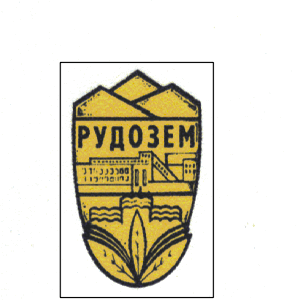 